كلية الرشيد الجامعةقسم تقنيات المختبرات الطبية المرحلة الثانيةMicrobiology practicalLab 4Methods of culturePresented byM.Sc Hawraa D. SalmanLab -4-                  Methods of Culturing Methods of culturing used to:1-Isolation of M.O. from sample.2-For culturing M.O. in the sample.3-Obtain pure culture.The methods of culturing are :-1-Pipetting by pipette     (in broth medium)2-Inoculation by loop     (in broth medium)3-Streaking by loop        (on solid medium)4-Stabbing by needle   (on solid or semi-solid medium)5-Swabbing by swab       (on solid medium)6-Pouring plate method   (on solid medium)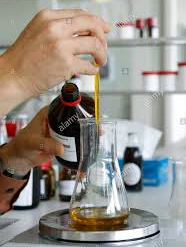 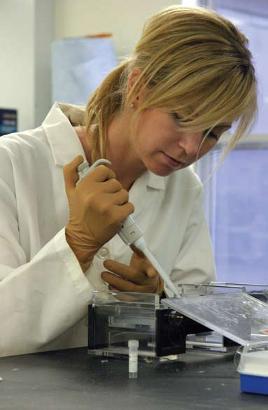 7-Spreading by spreader  (on solid medium)1-Pipetting by pipette or micropipetteThis method was suitable in the dilution to extinction laboratory, the purpose from this method is to count the M.O, (viable plate count).2-Inoculation by loop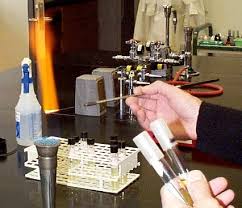 This method was used to increase the number of M.O. in liquid mediaMethod1-Hold the tube that contain the broth culture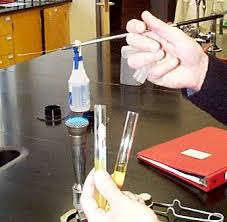  in your hand .2-Mix the tube that contain the culture to spread the bacteria  through the broth3-Hold the other tube that contain the sterile broth in the  same hand that carrying the broth culture .4-Sterile the loop.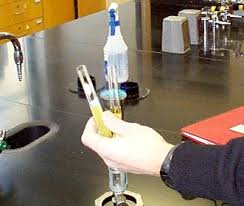 5-Remove the two cotton plugs of the tubes by the hand that carrying the loop.6-Sterile the upper of the tubes by flame.7-By the sterile loop , transfer drop from broth culture to sterile broth.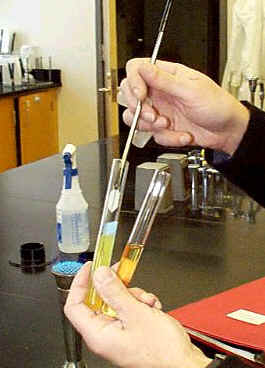 8-sterile the upper of the tubes and close them .9- Sterile the contaminated loop with flame.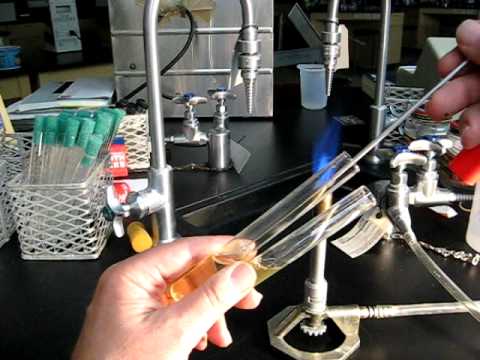 10-Put the new cultured tube in the incubator  at 37C˚ for 24 hr.3-Streaking by loop        Streaking on agar plate in order to isolate bacteria , this will enable you to isolate pure cultures of bacteria by obtaining isolated pure colony.A-Streaking on plates -ABCD method:1-Transfer by sterile loop colony from solid medium or drop from broth medium to solid medium in petri dish near the edge , spread it to become point A2-Sterile the loop and cool it in the edge of solid medium.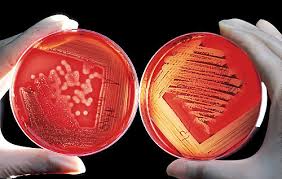 3-Rotate the dish , then touch the A  area by sterile loop ,vertically draw several parallel lines to form in their end point B .4-Repeat step 2.5- Rotate the dish in the same direction, and touch the B point by sterile loop , vertically draw several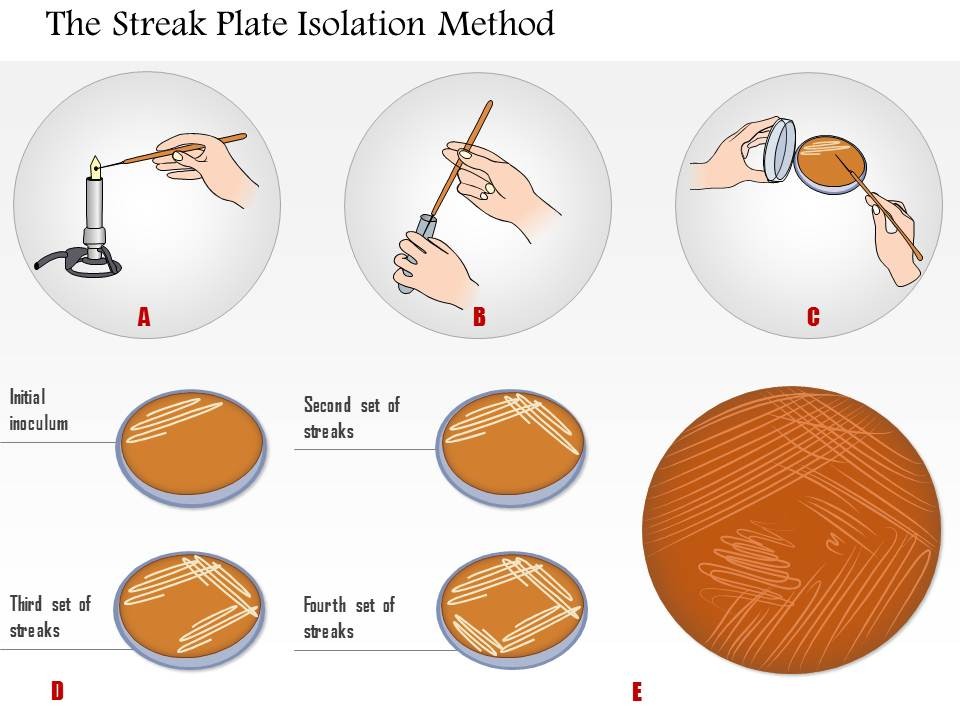  parallel lines to form in their end point C .6-Repeat step 2.7- Rotate the dish in the same direction, and touch the C point by sterile loop , vertically draw several parallel lines to form in their end point D .8- From D  draw one zigzag line to the middle of dish.9-Repeat step 2.10-Put petri dish in the incubator at 37 C˚ for 24hr. -Continuous streaking1- Sterile the loop and cool it in the edge of solid medium.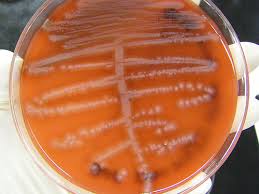 2-transfer the culture to the solid media 3-spraed the culture as continuous parallel lines to the end of the dish.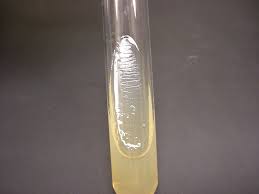 4-Sterile the loop.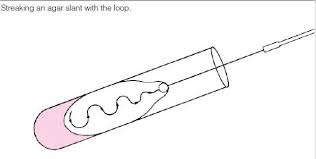 5-Incubate at 37C˚ for 24 hr as inverted dish.B-Streaking on slant1-By sterile loop , take a colony from solid medium or drop from cultured broth medium.2-Remove the cover of slant tube and sterile the upper part.3-cultivate on the slant medium by streaking , then sterile the tube and close it.4-sterile the loop by flame and then put the slant in the incubator at 37C˚ for 24 hr.4-Stabbing by needle        This method is used to study the ability of bacteria to:-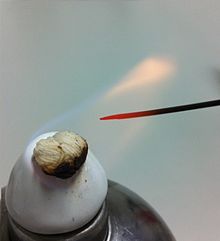 1-Grow with presence O2 or not.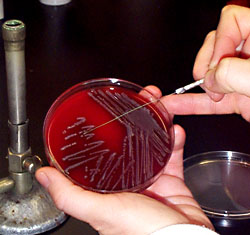 2-Motility.3-Production of some chemical compounds during the metabolism.Method 1-Sterile the loop by flame .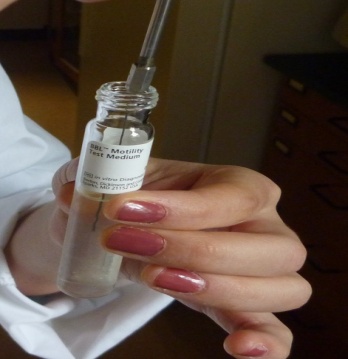 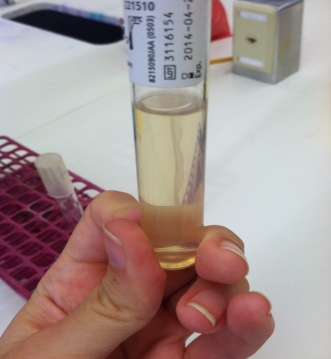 2-Hold one colony  or part from bacterial growth from solid medium by needle.3-Open the tube that contain sterile semisolid medium and sterile the upper of tube.4-Stab the needle that contain bacteria in the medium vertically ,then hold it directly.5-Sterile the upper of the tube again and close it.6-Sterile the needle by flame.7-Incubate the tube at 37C˚ for 24 hr5-Swabbing by swab        Used to obtain heavy growth for some biochemical tests such as sensitivity test and for colony counting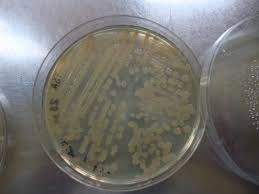 Method1-Submerge the sterile cotton swab in bacterial broth culture.2-Swab on the sterile solid medium parallel lines over the medium.3-Rotate the plate and repeat step 24-Put the swab on alcohol (used for one time).5-Incubate the tube at 37C˚ for 24 hr 6-Pouring plate methodThis method is used for counting the coloniesMethod1-Prepare serial dilutions from 10-1 to 10-5 of sample2-Transfer by sterile pipette 0.1 ml of each dilution to sterile petri-plate3-Prepare sterile solid culture medium and cooled it to 45-50 C˚ in water bath4-Aseptically pour agar into each petri-plate , swirl the plate to mix the sample with the agar.5-Allow the agar to cool and solidify.6-Incubate the inverted plate at 37C˚ for 24 hr7-Spreading by spreaderUsed to spread the bacteria on the surface of the solid medium for colony countingMethod1-Prepare 3 dilutions (10-1 , 10-2 , 10-3) from sample.2-Prepare nutrient agar plates and label them.3-Using sterile pipette , transfer 0.1 ml from each of dilution tubes and the original sample to agar plates4-Sterilize the glass spreader by putting it in alcohol and burn it by burner.5-After the cooling of spreader , spread the sample over the surface of the plate.6-Incubate inverted plates at 37C˚ for 24 hr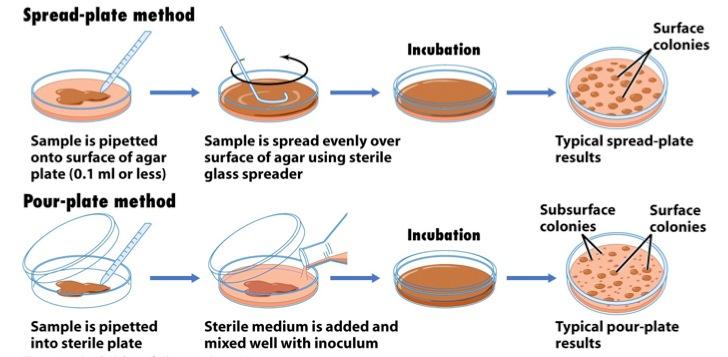 